Главе администрацииПервомайского района г. МинскаКудревичу Виктору Алексеевичу,пер. К.Чорного, д.5, 220012, г. МинскКопия: Депутату Минского городского Совета депутатовпо Уручскому избирательному округу №51Борушко Геннадию Васильевичу,пр. Независимости, д.8, 220030, г. Минскотправителя Клюева Сергея Леонидовича,ул. Гинтовта, д.36, кв.189, 220125, г. Минск,а также  _______  граждан – избирателейУручского избирательного округа №51КОЛЛЕКТИВНАЯ ЖАЛОБАо проведении ремонтных работ автопарковки и пешеходнойдорожки у универсама «Рублёвский» по ул. Уручская, д.11АМы, избиратели Уручского избирательного округа №51, обращаем Ваше внимание на то, что на территории нашего округа существует проблема с аварийным состоянием автомобильной парковки и пешеходной дорожки у универсама «Рублёвский», располагающегося по адресу: ул. Уручская, д.11А.Данная проблема становится причиной возникновения заторов, затруднений с проездом и стоянкой автомобилей, а также создает многочисленные проблемы для жителей и посетителей территории нашего округа. Многие жители при посещении универсама пачкают обувь и одежду, а также спотыкаются по причине неблагоустроенной пешеходной дорожки, ведущей к входу в универсам.В связи с вышеизложенными фактамиТРЕБУЕМ:Произвести безотлагательный ремонт автомобильной дороги и стоянки у универсама «Рублёвский», а также благоустроить пешеходную дорожку, ведущую к нему. Просим Вас сообщить нам в письменном виде о принятых мерах по указанному адресу отправителя обращения. Просим Вас посодействовать в скорейшем разрешении сложившейся проблемы.Приложение в адрес первой инстанции:1) Подписи граждан на  ____  листах в 1 экземпляре.2) ____  фотографий на  ____  листах в 1 экземпляре.От имени  _______  граждан – избирателейУручского избирательного округа №51____ мая  2012 года                                                              ______________  С.Л. Клюев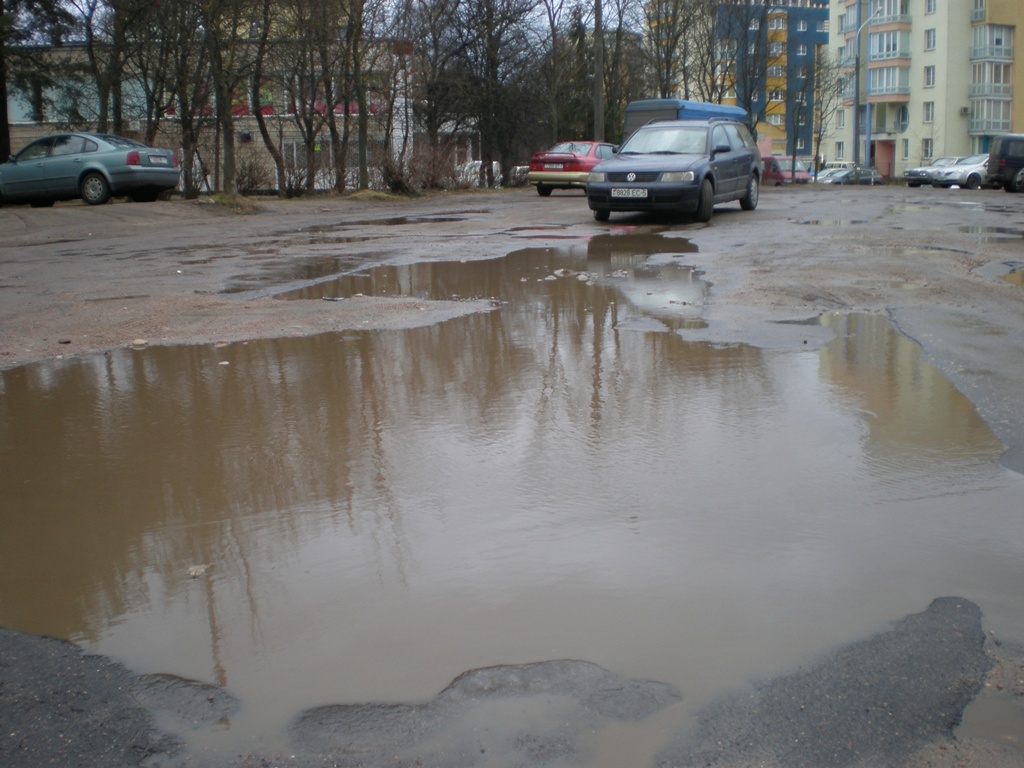 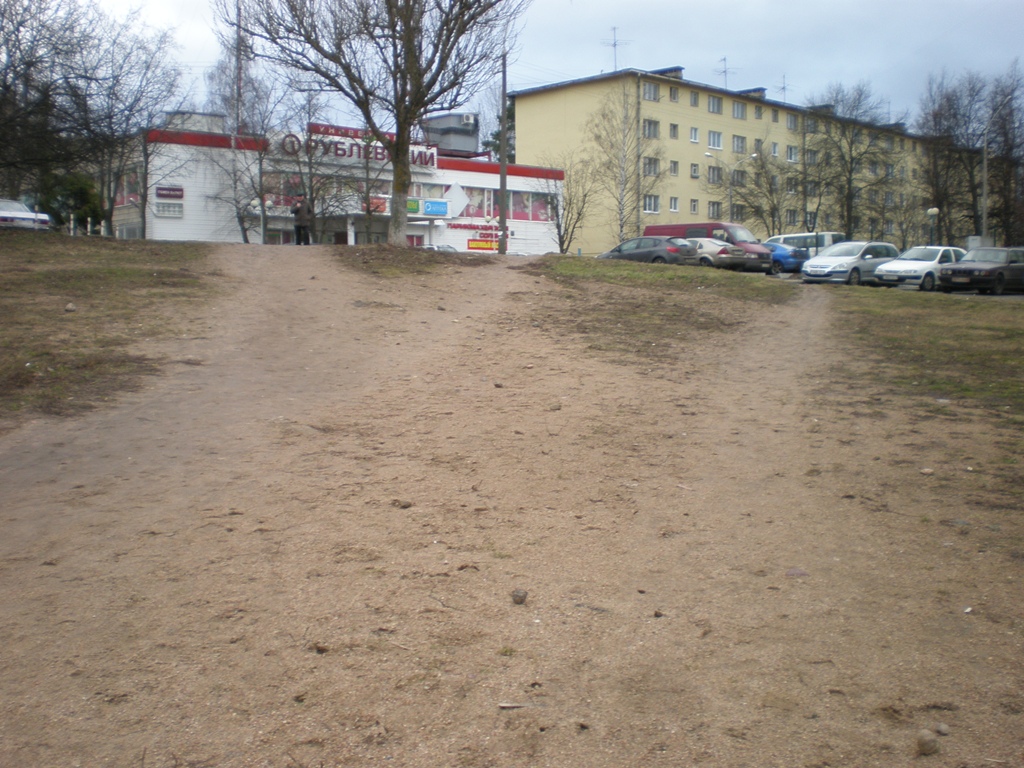 